Уважаемый пешеход! 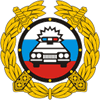 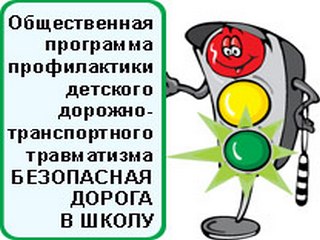 Стань заметнее на дороге!Более 90% наездов на пешеходов с тяжелыми последствиями совершается в темное время суток,  а также в пасмурную или дождливую погоду. Дети-пешеходы – одна из самых уязвимых категорий участников дорожного движения. В большинстве случаев в момент дорожно-транспортных происшествий на одежде пешеходов отсутствовали светоотражающие элементы, что не позволило водителю своевременно среагировать на пешего участника дорожного движения. С 1 июля 2015 года вступили в силу изменения в Правила дорожного движения Российской Федерации, в соответствии с которыми на загородных дорогах при движении по обочинам или краю проезжей части в темное время суток или в условиях недостаточной видимости пешеходы обязаны  носить на одежде  световозвращающие элементы.Световозвращающие элементы – это элементы, изготовленные из специальных материалов, обладающие способностью возвращать луч света обратно к источнику. В виде отделочных кантов,  нашивок светоотражающие элементы используются при пошиве одежды, головных уборов, обуви, школьных рюкзаков. В розничной торговле можно приобрести светоотражающие ленты, тесьму, шевроны и пришить их на одежду самостоятельно. Также можно использовать брелоки, браслеты, значки, наклейки, покрытые отражающим свет материалом,При применении световозвращающих элементов на 70% уменьшается риск гибели для пешеходов. 	Так, при езде на автомобиле с ближним светом фар расстояние, при котором водитель может заметить пешехода, равно 25-30 метрам, а если используется  световозвращатель, то оно увеличивается до 130-140 метров. Если машина едет с включенным дальним светом, водитель может увидеть пешехода, у которого на одежде есть световозвращающие элементы, с расстояния до 400 метров. Тем самым  снижается риск наезда на пешехода. Размещать световозвращающие элементы на одежде необходимо на высоте от 80 см до 1 м от поверхности проезжей части.Наиболее заметна прямая световозвращающая полоска длиной не менее 7 см, размещенная на одежде либо сумке.Лучше использовать одновременно несколько предметов со световозвращающими элементами различной формы и размеров.            ОГИБДД МО МВД России «Кулундинский»